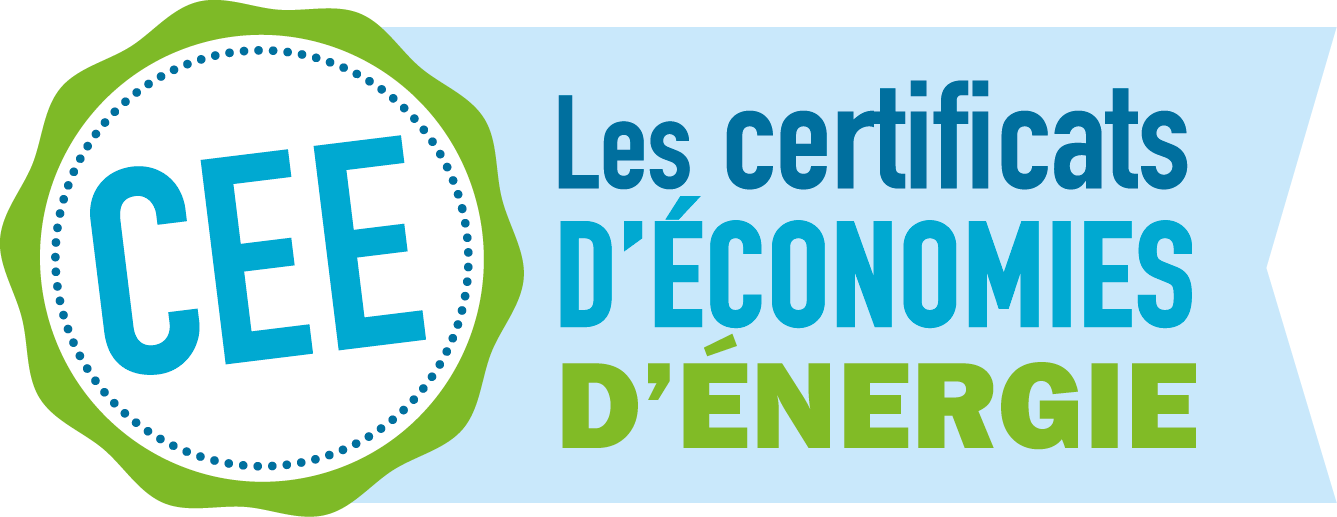 CHARTE D'ENGAGEMENT
"Coup de pouce Rénovation performante de bâtiment résidentiel collectif"Engagement pris par : ………………………………. N° SIREN :………………………Pour les délégataires d’obligations CEE :Date de la notification du statut de délégataire par le PNCEE : ………/………/………Adresse du siège social du signataire : …………………………………………………………….Date de prise d’effet de la charte (postérieure à la date de signature) : ………/………/………Je participe à l'opération "Coup de pouce Rénovation performante de bâtiment résidentiel collectif", dans le cadre du dispositif des certificats d’économies d’énergie (CEE). Cette opération a pour objectif d’inciter financièrement les propriétaires de bâtiments résidentiels collectifs en France métropolitaine à réaliser une rénovation globale performante de leur patrimoine immobilier, en particulier lorsqu’elle inclut le changement de leur chaudière alimentée par des énergies fossiles.OFFRES FINANCIÈRESJe m'engage à mettre en place une offre pour la rénovation globale des bâtiments résidentiels collectifs, au moyen de travaux sur des parties communes ou des travaux d’intérêt collectif sur des parties privatives, et qui sont conformes à la fiche d’opération standardisée CEE BAR-TH-145 « Rénovation globale d’un bâtiment résidentiel (France métropolitaine) » en vigueur.Les travaux doivent permettre d’obtenir un gain énergétique d’au moins 35 % par rapport à la consommation conventionnelle annuelle en énergie primaire avant travaux pour les usages chauffage, refroidissement, production d’eau chaude sanitaire, éclairage, et les auxiliaires de chauffage, de refroidissement, d’eau chaude sanitaire et de ventilation.Le changement, le cas échéant, des équipements de chauffage ou de production d'eau chaude sanitaire est réalisé au profit d'un raccordement à un réseau de chaleur alimenté majoritairement par des énergies renouvelables ou de récupération (dans son état actuel ou dans le cadre d'un projet décidé), sauf à avoir obtenu de la part du gestionnaire du réseau de chaleur la justification de l'impossibilité technique ou économique du raccordement.Hors raccordement à un réseau de chaleur, les changements d’équipements de chauffage ou de production d’eau chaude sanitaire ne doivent conduire :- ni à l’installation de chaudières consommant du charbon ou du fioul ;- ni à l’installation de chaudières consommant du gaz autres qu'à condensation ;- ni à une hausse des émissions de gaz à effet de serre.Les opérations sont engagées jusqu’au 31 décembre 2021 et achevées au plus tard le 31 décembre 2024.L’incitation financière s’établit aux valeurs minimales suivantes (exprimées en euros par MWh de consommation conventionnelle annuelle d’énergie finale économisée du bâtiment rénové) :Le taux de chaleur renouvelable est calculé en fonction de la situation après travaux, conformément à l’annexe IV-1 de l’arrêté du 29 décembre 2014 modifié relatif aux modalités d’application du dispositif des certificats d’économies d’énergie.L’étude énergétique préalable aux travaux de rénovation justifie l’atteinte des performances énergétiques minimales fixées ci-dessus. L’entreprise réalisant l’étude énergétique et répondant aux exigences de la fiche d’opération standardisée BAR-TH-145 ne peut sous-traiter tout ou partie de l’étude. La visite du bâtiment aux fins de l’étude énergétique, notamment, est effectuée par l'entreprise réalisant l’étude énergétique ; cette visite nécessite le déplacement physique d'une personne de l'entreprise sur le lieu de l’opération.Dans chacun de ces cas, la date d’engagement de l’opération est égale ou postérieure à la date de prise d’effet de la charte.COUVERTURE GEOGRAPHIQUE Je m’engage à proposer ces offres en France métropolitaine dans au moins 10 départements ou une région.OBJECTIFJe m’engage à apporter mon soutien uniquement aux copropriétés inscrites sur le registre d'immatriculation des copropriétés prévu aux articles L. 711-1 et suivants du code de la construction et de l’habitation.Je m’engage à suivre mensuellement le déploiement de mes offres au travers des critères suivants, en distinguant le cas des copropriétés, des bailleurs sociaux, et des autres bénéficiaires :le nombre de bénéficiaires aidés ; le nombre total de logements qui composent les bâtiments rénovés ;la surface totale des bâtiments rénovés et la surface totale habitable affectée aux logements ;le bilan statistique de la rénovation des bâtiments en fonction de leur classe énergétique et de leur énergie de chauffage, avant et après travaux ;le montant des travaux engagés et le montant des travaux achevés ;le montant des contributions financières associées aux offres proposées, aux travaux de rénovation engagés et aux travaux de rénovation achevés ainsi que le montant des primes versées.le nombre de logements faisant l’objet de travaux de changement de chauffage engagés et achevés, et en distinguant l’énergie de chauffage remplacée (fioul, charbon, gaz, électricité) et l’énergie de chauffage après travauxCUMUL DES AIDESLes offres financières prévues par la présente charte ne sont pas cumulables avec les autres incitations mises en place dans le cadre du dispositif des certificats d’économies d’énergie en particulier avec les aides de l’Agence nationale de l’habitat valorisant les certificats d’économies d’énergie des travaux subventionnés.ACCOMPAGNEMENT DES BENEFICIAIRESJe m’engage à promouvoir auprès de chaque bénéficiaire le raccordement à un réseau de chaleur alimenté par des énergies renouvelables ou de récupération, et les solutions de production de chaleur renouvelable. Je lui expose notamment les bénéfices environnementaux liés à ces technologies. Je l’accompagne dans ses démarches auprès des gestionnaires de réseaux de chaleur, et l’informe sur les aides dont il pourrait bénéficier.Je m’engage à proposer à chaque bénéficiaire, directement ou par l’intermédiaire d’un partenaire, une prestation d’assistance à maîtrise d’ouvrage afin de l’assister dans la réalisation du projet notamment sur le choix des options techniques, la sélection des professionnels intervenant, le suivi des travaux et leur réception, de constituer son plan de financement et de l’aider dans sa démarche pour l’obtention des aides auxquelles il peut prétendre, en particulier lorsqu’il s’agit d’une copropriété.Dans le cas d’une copropriété, le syndic représentant le syndicat des copropriétaires peut décider de retenir ou de rejeter cette prestation qui est mise à l’ordre du jour d’une Assemblée générale. Dans les autres cas, le bénéficiaire formule par écrit sa décision sur l'acceptation ou le refus des prestations proposées.Je m’engage à proposer des solutions de financement conduisant à un plan de financement complet avec un calendrier de paiement des subventions adapté aux appels de fonds auprès des copropriétaires lorsqu’il s’agit de copropriétés bénéficiaires, et la distribution de prêts collectifs et/ou d’éco-prêts à taux zéro soit directement soit en partenariat avec un organisme sous réserve d’obtention de l’agrément de l’Autorité de contrôle prudentiel et de résolution pour l’octroi de crédits (agrément ACPR). Je peux également à cet effet faire appel à un intermédiaire en opérations de banque et en service de paiement (courtiers ou mandataires bancaires). Je m’engage à diffuser auprès des bénéficiaires de mes offres des informations sur le réseau FAIRE.SITE INTERNETJe m’engage, avant la prise d’effet de ma charte, à présenter mes offres et mes engagements résultant de la présente charte au travers d’un site Internet accessible aux bénéficiaires de mes offres comprenant notamment :une présentation du dispositif, de ses objectifs et des offres proposées ;une présentation synthétique des prestations d’assistance à maîtrise d’ouvrage et des solutions de financement que je propose dans le cadre de mes offres ;une présentation des modalités d’obtention par les bénéficiaires des incitations financières que je mets en place, qui m’identifie clairement comme à l’origine des primes versées ;les montants de primes ainsi que les critères techniques et exigences à respecter pour les travaux à réaliser ;les critères d’éligibilité des bénéficiaires notamment l’étendue de la zone de couverture géographique de mes offres ;la politique de contrôle par des organismes tiers mise en place dans le cadre de la charte ;les informations sur les dispositifs d’aides existants ou les liens renvoyant vers ces informations ainsi que la promotion du réseau FAIRE.POLITIQUE DE CONTROLEJe m’engage à mettre en place une politique de contrôle sur site des opérations relevant de la fiche d’opération standardisée BAR-TH-145, réalisées avec mon concours dans le cadre de la présente charte et à compter de la date de prise d’effet de mon engagement.Ces contrôles sont réalisés sur chacune des opérations de rénovation globale réalisées correspondant à la fiche BAR-TH-145, engagées à compter de la date de prise d’effet de mon engagement. Ils sont réalisés préalablement au dépôt de demandes de CEE auprès du Pôle national des certificats d’économies d’énergie (PNCEE).Ces contrôles sont conduits par un organisme de contrôle accrédité selon la norme NF EN ISO/CEI 17020 applicable en tant qu’organisme d’inspection de type A pour le domaine « Inspection d’opérations standardisées d’économies d’énergie dans le cadre du dispositif de délivrance des certificats d’économies d’énergie ».Un organisme de contrôle ne peut effectuer le contrôle d’une opération pour laquelle il a, le cas échéant, réalisé l’étude énergétique.Chaque opération contrôlée fait l’objet d’un rapport.Le rapport de contrôle atteste :De la date de la visite sur site de l’organisme de contrôle ;Des informations d’identification du bénéficiaire (nom, adresse, nombre et nature des lots, et lorsqu’il s’agit d’une copropriété son numéro d’immatriculation sur le registre d’immatriculation des copropriétés) ;De la réalité des travaux de rénovation et de la surface habitable de l’immeuble rénové ;De la réalisation d’une étude énergétique sur le bâtiment :Ayant fait l’objet d’une visite sur place par l’entreprise ayant réalisé l’étude énergétique ;Dont le contenu est conforme, pour les opérations engagées avant le 1er avril 2021, aux dispositions du II de l’article 18 bis de l’annexe 4 du code général des impôts dans sa rédaction en vigueur au 15 février 2020 et, pour les opérations engagées à compter du 1er avril 2021, au dernier alinéa du IV de l’article 3-5 de l’arrêté du 29 décembre 2014 modifié relatif aux modalités d'application du dispositif des certificats d'économies d'énergie, sans préjudice des exigences particulières de la fiche d’opération standardisée BAR-TH-145 ;Mentionnant les valeurs des consommations conventionnelles en énergie primaire et en énergie finale avant et après l’opération ayant servi à déterminer l’éligibilité au « Coup de pouce Rénovation performante de bâtiment résidentiel collectif » et le niveau de prime associé ;Mentionnant les taux d’énergies renouvelables ou de récupération des systèmes de chauffage ou de production d’eau chaude sanitaire du bâtiment, après travaux ;Pour laquelle il est vérifié que :le niveau de confort thermique de la situation finale est équivalent ou meilleur que celui de la situation initiale, y compris en période de rigueur hivernale,la production d’électricité sur site n’est pas retranchée des consommations énergétiques, et n’est pas prise en compte dans le numérateur du taux de chaleur renouvelable,seules les installations fixes de chauffage sont prises en compte (des appoints mobiles de type effet joule ne peuvent par exemple pas être considérés pour définir la situation initiale),De la conformité des équipements et matériaux mis en place avec l’étude énergétique, au regard du (ou des) devis et factures définitifs ;Le cas échéant, du changement de tous les équipements de chauffage ou de production d’eau chaude sanitaire au charbon ou au fioul ;Le cas échéant, de la présence de l’attestation du gestionnaire du réseau de chaleur justifiant l’impossibilité technique ou économique d’effectuer le raccordement à un réseau de chaleur alimenté majoritairement par des énergies renouvelables ou de récupération, si un raccordement n’a pas été réalisé malgré l’existence d’un tel réseau ;De la qualification des entreprises intervenantes à la date d’engagement de l’opération lorsque cette qualification est requise.Le rapport fournit également des éléments d'appréciation sur la qualité des travaux, en cas de manquement manifeste aux règles de l’art.Je m’engage à archiver et à tenir à la disposition du PNCEE les rapports de contrôle des opérations contrôlées.Une synthèse des contrôles menés sur les opérations d’un dossier de demande est réalisée par l’organisme de contrôle. Cette synthèse comprend notamment la liste des opérations contrôlées, les paramètres contrôlés, les résultats obtenus, les écarts constatés y compris sur la qualité des travaux et les contrôles non satisfaisants.Je m’engage à transmettre au PNCEE, avec chaque dossier de demande contenant des opérations relevant de la présente charte, la synthèse des contrôles menés sur les opérations incluses dans cette demande ainsi que des informations sur les suites données aux contrôles non satisfaisants.Je m’engage à apporter des mesures correctives en cas de problème détecté lors des contrôles.En cas de mesures correctives jugées insuffisantes, le présent engagement est caduc après mise en demeure par le ministère chargé de l’Energie non suivie d’effets.RECONNAISSANCE ET SUIVI DE MON ENGAGEMENTAfin de faire reconnaître mon engagement dans cette opération, je transmets à la Direction générale de l’énergie et du climat (DGEC) :la présente charte dûment complétée, datée et porteuse de ma signature et de mon cachet commercial ;les références de l’offre d’incitation financière répondant à la présente charte, que je m’engage à mettre en œuvre dans les 60 jours suivant sa signature : nom commercial de l’offre, coordonnées du porteur de l’offre, lien internet de présentation de l’offre et coordonnées de contact pour les bénéficiaires.Dès publication des références de mon offre sur le site Internet du ministère chargé de l’énergie, je serai autorisé à :utiliser la dénomination "Coup de pouce Rénovation performante de bâtiment résidentiel collectif" ;bénéficier de la bonification prévue par l’article 3-5 de l’arrêté du 29 décembre 2014 modifié relatif aux modalités d’application du dispositif des certificats d’économies d’énergie, pour les opérations engagées jusqu’au 31 décembre 2021 inclus, et achevées au plus tard le 31 décembre 2024.Je m’engage à transmettre chaque mois à la DGEC un point d’avancement sur les opérations effectuées dans le cadre de mes offres, selon une trame disponible sur le site internet du ministère chargé de l’énergie. Ces éléments intègrent, le cas échéant, les opérations engagées dans le cadre de la charte « Coup de pouce Chaufferie fioul dans le cadre d’une rénovation performante de bâtiment résidentiel collectif ».Ces éléments sont transmis avant le 5 du mois suivant.Je prends acte que je peux mettre fin à mon engagement dans les conditions fixées à l’article 3-8 de l’arrêté du 29 décembre 2014 relatif aux modalités d’application du dispositif des certificats d’économies d’énergie et que le ministre chargé de l’énergie peut retirer le bénéfice des droits attachés à la présente charte, en cas de manquement à cette charte ou aux dispositions relatives aux certificats d’économies d’énergie, après mise en demeure non suivie d’effet. Mes offres sont alors retirées du site Internet du ministère chargé de l’énergie et je m’engage à supprimer toute référence à mon engagement dès que ma charte est résiliée ou m’est retirée.Fait à Le ……/……………/……(Nom et qualité du signataire, signature et cachet)Situation d’arrivéeSituation d’arrivéeChaleur renouvelable≥ 50 %Chaleur renouvelable< 50 %Travaux de rénovation globaleAvec changement d’équipements au charbon ou au fioul500300Travaux de rénovation globaleAvec changement d’équipements au charbon ou au fioul500300Travaux de rénovation globaleAvec changement d’équipements au charbon ou au fioul500300Travaux de rénovation globaleautres400250Travaux de rénovation globaleautres400250Travaux de rénovation globaleautres400250